SET UP INSTRUCTIONS FOR COURTYARD - PARISH HALL Please Email this setup to JHolmgren@oloj.org or print and put it in the Maintenance mailboxIn the boxes below, indicate the number of tables you want and then enter how many chairs per table: 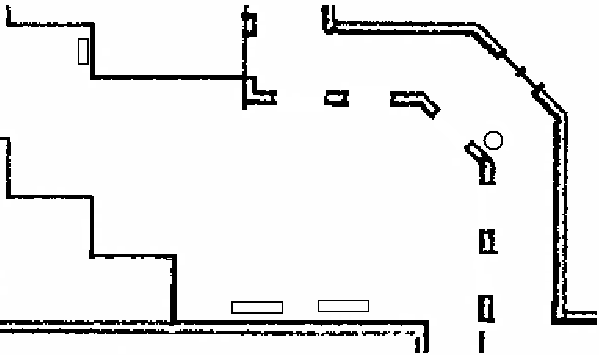 Date of EventthruStart Time:Start Time:Setup mustbe ready at:Setup mustbe ready at:Setup mustbe ready at:Name of EventNum. of people expectedNum. of people expectedNum. of people expectedNum. of people expectedNum. of people expectedNum. of people expectedOrganizationContact personContact personPhonePhonePhoneSpecial Equip:Mic    Mic stand     Podium      Audio Cart          Room divider      EaselMic    Mic stand     Podium      Audio Cart          Room divider      EaselMic    Mic stand     Podium      Audio Cart          Room divider      EaselMic    Mic stand     Podium      Audio Cart          Room divider      EaselMic    Mic stand     Podium      Audio Cart          Room divider      EaselMic    Mic stand     Podium      Audio Cart          Room divider      EaselMic    Mic stand     Podium      Audio Cart          Room divider      EaselMic    Mic stand     Podium      Audio Cart          Room divider      EaselMic    Mic stand     Podium      Audio Cart          Room divider      EaselMic    Mic stand     Podium      Audio Cart          Room divider      EaselMic    Mic stand     Podium      Audio Cart          Room divider      EaselMic    Mic stand     Podium      Audio Cart          Room divider      EaselMic    Mic stand     Podium      Audio Cart          Room divider      EaselMic    Mic stand     Podium      Audio Cart          Room divider      EaselMic    Mic stand     Podium      Audio Cart          Room divider      EaselMic    Mic stand     Podium      Audio Cart          Room divider      EaselMic    Mic stand     Podium      Audio Cart          Room divider      EaselOther Information:Other Information: